РОССИЙСКАЯ ФЕДЕРАЦИЯ
Администрация Дубровского района
ПОСТАНОВЛЕНИЕот 31 марта 2014 г. № 194-а п. ДубровкаО внесении изменений в постановление Администрации Дубровского района «Об утверждении муниципальной программы «Развитие образование Дубровского района на 2014 -2016 гг.»» от 23.12.2013 № 705.В соответствии с Решением Дубровского районного Совета народных депутатов от 17.03.2014 г. № 18 «О внесении изменений и дополнений в Решение Дубровского районного Совета народных депутатов № 99 от 23.12.2013 года «О бюджете муниципального образования «Дубровский район» на 2014 год и на плановый период 2015 и 2016 годов»ПОСТАНОВЛЯЮ:Внести изменения в Постановление администрации Дубровского района «Об утверждении муниципальной программы «Развитие образование Дубровского района на 2014 -2016 гг.»» от 23.12.2013 № 7051. В паспорте муниципальной программы муниципального образования «Дубровский район» строку «Объемы бюджетных ассигнований на реализацию муниципальной программы» Средства муниципального образования «Дубровский район» Общий объем средств, предусмотренных на реализацию муниципальной программы»Изложить в новой редакции:«Средства муниципального образования «Дубровский район» Общий объем средств, предусмотренных на реализацию муниципальной программы 496 563, 24530 тыс.руб., в т.ч.:год - 172398,66163 тыс.руб.год - 163 886, 60700 тыс.руб.год - 160 277, 97700 тыс.руб.»Раздел 4. Ресурсное обеспечение реализации муниципальной программыИзложить в новой редакции:«Источниками финансирования программы являются средствабюджета муниципального образования «Дубровский район». Общий объем средств на реализацию муниципальной программы составляет514374745.3 рублей в том числе:Средства муниципального бюджета:год- 60291290.30 рублей:год - 51872600.00 рублей;год - 49036200,00 рублей.Средства регионального бюджета:год- 112107371,00 рублей:год- 112014007,00 рублей;год- 111241777.00 рублей.Внебюджетные (источники):год- 5470500,00 рублей;год- 5870500,00 рублей;год- 6470500,00 рублей.ПЛАН реализации муниципальной программы изложить в новой редакции согласно Приложению 1 к настоящему Постановлению.Настоящее постановление подлежит размещению на официальном сайте администрации Дубровского района в сети Интернет.Контроль за исполнением настоящего Постановления возложить на заместителя главы администрации Дубровского района по социальным вопросам Бороновскую О.А.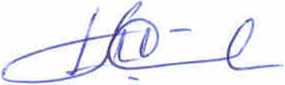 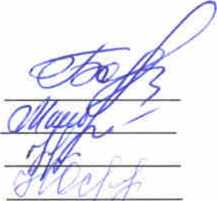 Приложение 1к Постановлению администрации Дубровского района от 31 марта 2014 г. № 194-аПЛАН реализации муниципальной программыПодпрограмма,основноемероприятие,мероприятиеОтветственныйисполнитель,ответственныелицаИсточникфинансовогообеспеченияОбъем средств на реализациюОбъем средств на реализациюОбъем средств на реализациюОбъем средств на реализациюОбъем средств на реализациюПодпрограмма,основноемероприятие,мероприятиеОтветственныйисполнитель,ответственныелицаИсточникфинансовогообеспечениявсегоочередной год, рублейпервый год планового периода, рублейвторойгодплановогопериода,рублейобъема бюджетных ассигнований на период, выходящий за период формировани я бюджета1234567891Руководство и управление в сфере установленных функций органов местного самоуправленияКлочкова Е.В.средства местного бюджета2 813 000,00I 040 000,00898 000.00875 000.001Руководство и управление в сфере установленных функций органов местного самоуправленияКлочкова Е.В.поступления из областного бюджета1Руководство и управление в сфере установленных функций органов местного самоуправленияКлочкова Е.В.внебюджетныеисточники1Руководство и управление в сфере установленных функций органов местного самоуправленияКлочкова Е.В.Итого :2 813 000.00I 040 000,00898 000,00875 000,002ДошкольныеобразовательныеорганизацииКлочкова Е.В.Руководителидошкольныхобразовательныхучрежденийсредства местного бюджета15 768 900.005 940 900.004 938 000.004 890 000.002ДошкольныеобразовательныеорганизацииКлочкова Е.В.Руководителидошкольныхобразовательныхучрежденийпоступления из областного бюджета2ДошкольныеобразовательныеорганизацииКлочкова Е.В.Руководителидошкольныхобразовательныхучрежденийвнебюджетныеисточники8 500 000,002 600 000,002 800 000,003 100 000,002ДошкольныеобразовательныеорганизацииКлочкова Е.В.РуководителидошкольныхобразовательныхучрежденийИтого :24 268 900,008 540 900.007 738 000.007 990 000.00Клочкова Е.В.средства местного бюджета58 I I I 700,0021 622 700,0018 685 000.0017 804 000,00Клочкова Е.В.поступления из областного бюджета0,003Общеобразовательныеорганизациидиректора общеобразователь ных учрежденийвнебюджетныеисточники7 900 000.002 400 000,002 600 000.002 900 000,003Общеобразовательныеорганизациидиректора общеобразователь ных учрежденийИтого :66 01 I 700,0024 022 700,0021 285 000,0020 704 000,004ОрганизациидополнительногообразованияКлочкова Е.В.Директораучрежденийдополнительногообразованиясредства местного бюджета37 494 945,3013 913 545,3012 227 000,0011 354 400,004ОрганизациидополнительногообразованияКлочкова Е.В.Директораучрежденийдополнительногообразованияпоступления из областного бюджета0.004ОрганизациидополнительногообразованияКлочкова Е.В.Директораучрежденийдополнительногообразованиявнебюджетныеисточники1411 500,00470 500.00470 500,00470 500.004ОрганизациидополнительногообразованияКлочкова Е.В.ДиректораучрежденийдополнительногообразованияИтого :38 906 445,3014 384 045,3012 697 500,0011 824 900,005Учреждения, обеспечивающие оказание услуг в сфере образованияКлочкова Е.В. Шапов А.В.средства местного бюджета23 798 700.008 825 000,007 585 000.007 388 700.005Учреждения, обеспечивающие оказание услуг в сфере образованияКлочкова Е.В. Шапов А.В.поступления из областного бюджета5Учреждения, обеспечивающие оказание услуг в сфере образованияКлочкова Е.В. Шапов А.В.внебюджетныеисточники5Учреждения, обеспечивающие оказание услуг в сфере образованияКлочкова Е.В. Шапов А.В.Итого :23 798 700,008 825 000,007 585 000,007 388 700.006Бюджетныеинвестиции в объектыкапитальногостроительствамуниципальнойсобственностисредства местного бюджета1 503 000,00887 000.00616 000.006Бюджетныеинвестиции в объектыкапитальногостроительствамуниципальнойсобственностипоступления из областного бюджета6Бюджетныеинвестиции в объектыкапитальногостроительствамуниципальнойсобственностивнебюджетныеисточники6Бюджетныеинвестиции в объектыкапитальногостроительствамуниципальнойсобственностиИтого :1 503 000.00887 000,00616 000,000,007Повышение энергетической эффективности и обеспечение энергосбереженияКлочкова Е.В Шапов А.В.средства местного бюджета810 800.00331 600,00240 600.00238 600,007Повышение энергетической эффективности и обеспечение энергосбереженияКлочкова Е.В Шапов А.В.поступления из областного бюджета7Повышение энергетической эффективности и обеспечение энергосбереженияКлочкова Е.В Шапов А.В.внебюджетныеисточники7Повышение энергетической эффективности и обеспечение энергосбереженияКлочкова Е.В Шапов А.В.Итого :810 800.00331 600.00240 600,00238 600,00средства местного бюджета150 000,0050 000.0050 000,0050 000,00поступления из областного бюджета8Противодействие злоупотреблению наркотиками и их незаконному оборотуКлочкова Е В. Твардовская С.А.внебюджетныеисточники8Противодействие злоупотреблению наркотиками и их незаконному оборотуКлочкова Е В. Твардовская С.А.Итого :150 000,0050 000,0050 000.0050 000,009Мероприятия по работе с детьми и молодежьюКрючкова Е.А.средства местного бюджета366 000,00152 500,00122 000,0091 500,009Мероприятия по работе с детьми и молодежьюКрючкова Е.А.поступления из областного бюджета9Мероприятия по работе с детьми и молодежьюКрючкова Е.А.внебюджетныеисточники9Мероприятия по работе с детьми и молодежьюКрючкова Е.А.Итого :366 000,00152 500,00122 000,0091 500,0010Финансовоеобеспечениедеятельностимуниципальныхобщеобразовательныхорганизаций, имеющихгосударственнуюаккредитациюнегосударственныхобщеобразовательныхорганизаций в частиреализации имигосударственногостандарта общегообразованияКлочкова Е.В. Директора общеобразователь ных учрежденийсредства местного бюджета10Финансовоеобеспечениедеятельностимуниципальныхобщеобразовательныхорганизаций, имеющихгосударственнуюаккредитациюнегосударственныхобщеобразовательныхорганизаций в частиреализации имигосударственногостандарта общегообразованияКлочкова Е.В. Директора общеобразователь ных учрежденийпоступления из областного бюджета219 828 018,0073 276 006,0073 276 006.0073 276 006,0010Финансовоеобеспечениедеятельностимуниципальныхобщеобразовательныхорганизаций, имеющихгосударственнуюаккредитациюнегосударственныхобщеобразовательныхорганизаций в частиреализации имигосударственногостандарта общегообразованияКлочкова Е.В. Директора общеобразователь ных учрежденийвнебюджетныеисточники10Финансовоеобеспечениедеятельностимуниципальныхобщеобразовательныхорганизаций, имеющихгосударственнуюаккредитациюнегосударственныхобщеобразовательныхорганизаций в частиреализации имигосударственногостандарта общегообразованияКлочкова Е.В. Директора общеобразователь ных учрежденийИтого :219 828 018,0073 276 006,0073 276 006,0073 276 006,0011Финансовоеобеспечениеполучениядошкольногообразования вдошкольныхобразовательныхорганизацияхКлочкова Е.В.Руководителидошкольныхобразовательныхучрежденийсредства местного бюджета11Финансовоеобеспечениеполучениядошкольногообразования вдошкольныхобразовательныхорганизацияхКлочкова Е.В.Руководителидошкольныхобразовательныхучрежденийпоступления из областного бюджета99 269 046,0033 089 682,0033 089 682.0033 089 682,0011Финансовоеобеспечениеполучениядошкольногообразования вдошкольныхобразовательныхорганизацияхКлочкова Е.В.Руководителидошкольныхобразовательныхучрежденийвнебюджетныеисточники0,0011Финансовоеобеспечениеполучениядошкольногообразования вдошкольныхобразовательныхорганизацияхКлочкова Е.В.РуководителидошкольныхобразовательныхучрежденийИтого :99 269 046,0033 089 682,0033 089 682,0033 089 682,00Организация исредства местного бюджета1 585 000,00564 000,00517 000.00504 000.00Организация ипоступления из облас тного бюджета12проведение олимпиад, выставок, конкурсов, конференций и других общественных мероприятий в сфере образованияКлочкова Е В. Директора общеобразователь ных учрежденийвнебюджетныеисточники12проведение олимпиад, выставок, конкурсов, конференций и других общественных мероприятий в сфере образованияКлочкова Е В. Директора общеобразователь ных учрежденийИтого :I 585 000.00564 000.00517 000.00504 000,0013Предоставление мер социальной поддержки работникам образовательных организаций, работающим в сельских населенных пунктах и поселках городского типа на территории Брянской областиКлочкова Е.В.Директораобщеобразовательных организацийРуководителидошкольныхобразовательныхучрежденийсредства местного бюджета0.0013Предоставление мер социальной поддержки работникам образовательных организаций, работающим в сельских населенных пунктах и поселках городского типа на территории Брянской областиКлочкова Е.В.Директораобщеобразовательных организацийРуководителидошкольныхобразовательныхучрежденийпоступления из областного бюджета15 266 691,004 742 283,005 648 319,004 876 089,0013Предоставление мер социальной поддержки работникам образовательных организаций, работающим в сельских населенных пунктах и поселках городского типа на территории Брянской областиКлочкова Е.В.Директораобщеобразовательных организацийРуководителидошкольныхобразовательныхучрежденийвнебюджетныеисточники13Предоставление мер социальной поддержки работникам образовательных организаций, работающим в сельских населенных пунктах и поселках городского типа на территории Брянской областиКлочкова Е.В.Директораобщеобразовательных организацийРуководителидошкольныхобразовательныхучрежденийИтого :15 266 691.004 742 283,005 648 319,004 876 089.0014Повышение безопасности дорожного движенияКлочкова Е.В Прокопович Н.М. Щебетунова Т Всредства местного бюджета150 000,0050 000.0050 000.0050 000,0014Повышение безопасности дорожного движенияКлочкова Е.В Прокопович Н.М. Щебетунова Т Впоступления из областного бюджета14Повышение безопасности дорожного движенияКлочкова Е.В Прокопович Н.М. Щебетунова Т Ввнебюджетныеисточники14Повышение безопасности дорожного движенияКлочкова Е.В Прокопович Н.М. Щебетунова Т ВИтого :150 000,0050 000.0050 000,0050 000.0015Именные стипендии учащимся школКлочкова Е.В. Прокопович Н.М.средства местного бюджета81 000,0027 000,0027 000.0027 000,0015Именные стипендии учащимся школКлочкова Е.В. Прокопович Н.М.поступления из областного бюджета15Именные стипендии учащимся школКлочкова Е.В. Прокопович Н.М.внебюджетныеисточники15Именные стипендии учащимся школКлочкова Е.В. Прокопович Н.М.Итого :81 000.0027 000,0027 000.0027 000.0016Обеспечениедеятельностибухгалтерий,методическихкабинетовКлочкова Е.В. Рябова Е.А. Матвиюк Н.В.средства местного бюджета16 694 000.006 120 000,005 357 000,005 217 000.0016Обеспечениедеятельностибухгалтерий,методическихкабинетовКлочкова Е.В. Рябова Е.А. Матвиюк Н.В.поступления из областного бюджета16Обеспечениедеятельностибухгалтерий,методическихкабинетовКлочкова Е.В. Рябова Е.А. Матвиюк Н.В.внебюджетныеисточники16Обеспечениедеятельностибухгалтерий,методическихкабинетовКлочкова Е.В. Рябова Е.А. Матвиюк Н.В.Итого :16 694 000.006 120 000,005 357 000,005 217 000,0017Учреждения психологомедико-социальногосопровожденияКлочкова Е В Твардовская С.А.средства местного бюджетаI 762 000,00656 000.00560 000.00546 000,0017Учреждения психологомедико-социальногосопровожденияКлочкова Е В Твардовская С.А.поступления из областного бюджета17Учреждения психологомедико-социальногосопровожденияКлочкова Е В Твардовская С.А.внебюджетныеисточники17Учреждения психологомедико-социальногосопровожденияКлочкова Е В Твардовская С.А.Итого :1 762 000,00656 000,00560 000,00546 000,0018Дополнительные меры государственной поддержки обучающихсяКлочкова Е.В. Директора общеобразователь ных учрежденийсредства местного бюджета0,000,000,000,0018Дополнительные меры государственной поддержки обучающихсяКлочкова Е.В. Директора общеобразователь ных учрежденийпоступления из областного бюджета999 400.00999 400,0018Дополнительные меры государственной поддержки обучающихсяКлочкова Е.В. Директора общеобразователь ных учрежденийвнебюджетныеисточники18Дополнительные меры государственной поддержки обучающихсяКлочкова Е.В. Директора общеобразователь ных учрежденийИтого :999 400.00999 400,000,000,0019Софинансирование мероприятий по организации питания школьников муниципальных общеобразовательных учрежденийКлочкова Е.В Директора общеобразователь ных учрежденийсредства местного бюджета111 045,00111 045,000,000,0019Софинансирование мероприятий по организации питания школьников муниципальных общеобразовательных учрежденийКлочкова Е.В Директора общеобразователь ных учрежденийпоступления из областного бюджета19Софинансирование мероприятий по организации питания школьников муниципальных общеобразовательных учрежденийКлочкова Е.В Директора общеобразователь ных учрежденийвнебюджетныеисточники19Софинансирование мероприятий по организации питания школьников муниципальных общеобразовательных учрежденийКлочкова Е.В Директора общеобразователь ных учрежденийИтого :111 045,00111 045,000,000.0020ВСЕГОсредства местного бюджета161 200 090,3060 291 290,3051 872 600.0049 036 200,0020ВСЕГОпоступления из областного бюджета335 363 155,00112 107 371,00112 014 007,00111 241 777,0020ВСЕГОвнебюджетныеисточники17 811 500.005 470 500,005 870 500.006 470 500.0020ВСЕГОИтого :514 374 745.30177 869 161.30169 757 107,00166 748 477,00